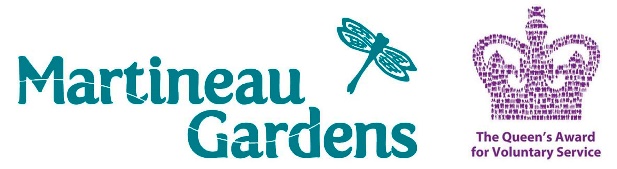 JOB DESCRIPTIONPurpose of the Role:The CEO is responsible for providing overall leadership in the running of the Martineau Gardens, for the Charity’s administration and financial management.  The CEO ensures the Board of Trustees (the Board) receives advice required to support decision making and the setting of strategy.   The CEO is responsible for delivering the Mission, values, objectives and activities which involves balancing the interests and needs of the stakeholders and aspects of our work.    The CEO is Company Secretary.DUTIES AND RESPONSIBILITIESSummary:Managing the overall organisationLine management of the staffRelationship buildingBuilding financial and environmental sustainability into the organisationStrategic:To work closely with the Board to develop the Charity’s long-term strategy, budget and delivery planTo act as an ambassador for the Martineau Gardens and to build relationships and purposeful networks with key stakeholders in local communities, in organisations with complementary agendas, in the media and with local politiciansTo develop and supervise the delivery of the Charity’s fundraising strategy.  This could include exploring the potential for growing community based ‘supporter-led’ fundraising and corporate sponsorshipTo ensure that the marketing plan is in place to maximise the potential for growing the Charity’s profile, general supporter base, Friends’ Scheme, and incomeOperational:  To operate within the annual budget	To run the Charity in accordance with agreed policies and procedures, ensuring that the Charity fulfils its legal, statutory and regulatory responsibilities 	To agree annual plans with all staff for their programmes of work, continuously reviewing and improving programme core content and income potential	To oversee efficient arrangements for the recruitment and assessment of volunteers who are referred to the Therapeutic Horticulture project and Visitor Welcome team.	To ensure that the Therapeutic Horticulture waiting list is continuously reviewed and that volunteers are supported to explore alternative opportunities when Martineau Gardens is unable to meet volunteers’ needs in a timely enough fashionTo provide supervision and support to the staff team to support their personal development and to enable them to deliver their plans.  To manage meeting the training needs of staff, time off etc.to identify new leads and innovative fundraising activitiesTo work closely with the Trustees to establish and monitor key indicators to evidence the impact of the Charity’s activitiesTo maintain awareness of risks and changes (internal and external) that affect the Charity and respond accordinglyTo supply regular reports to the Board and attend Trustee meetingsTo arrange and prepare for Annual General Meetings To represent the Charity at external events and publicity opportunitiesTo represent the Charity to the media and give interviewsTo make sure that all activities and events at the Gardens go as well as possible and that they are legal, safe and do not damage the reputation of the Gardens.Governance: To support the Board in discharging its duties in accordance with the Charity’s Governance PolicyTo keep abreast of strategic and policy issues affecting the Martineau Gardens and to contribute to the development of strategy and policy externally when it is in the Gardens’ best interests to do soTo keep the Charity’s policies and procedures under review with the Trustees, to update them when required and to ensure their implementation.Specifically, to maintain a register of risks and mitigations, ensuring that ‘red’ risks and associated improvement actions are presented to the Board twice a year or more frequently if required. To ensure that all staff, including the CEO, are competent to fulfil their role through a programme of continuing professional development that may involve training, attending conferences and seminars and other appropriate means.To listen to all stakeholders, to understand their experiences and needs and the wider picture and communicate and lead accordinglyTo source technical and professional advice relating to gardening and sustainability, in line with the Charity’s core values.  EMPLOYEE SPECIFICATIONJob Title:CEOSalary:NJC scale 29 £32,910Responsible to:Board of TrusteesLine managed byChair of TrusteesLocation:Martineau Gardens, 27 Priory Road, Edgbaston B5 7UGHours of work:37.5 per week including occasional evenings and weekendsHolidays32 days + 1 day per year of service (up to 5 days)Martineau Gardens, a registered charity, is a 2.5 acre community garden in Edgbaston.  The Gardens are free to enter and provide a place to visit and venue hire facility for local communities. The Gardens offer the following activities:  Volunteering opportunities for adults including those with learning disabilities and mental health issues on its Social and Therapeutic Horticulture programmeEnvironmental Education sessions for local school childrenWork placement opportunities for young people with autism/learning disabilitiesEvents and courses open to the publicThe Gardens has an annual budget of circa £200K There are 11 staff and 6 trustees (see attached) and, currently, 80 volunteers who work alongside staff to maintain the gardens.  In 2019/20 there were 12,000 visitors. The Charity relies on grants from Charitable Trusts, events, donations and sales of goods and services to operate.  Martineau Gardens, a registered charity, is a 2.5 acre community garden in Edgbaston.  The Gardens are free to enter and provide a place to visit and venue hire facility for local communities. The Gardens offer the following activities:  Volunteering opportunities for adults including those with learning disabilities and mental health issues on its Social and Therapeutic Horticulture programmeEnvironmental Education sessions for local school childrenWork placement opportunities for young people with autism/learning disabilitiesEvents and courses open to the publicThe Gardens has an annual budget of circa £200K There are 11 staff and 6 trustees (see attached) and, currently, 80 volunteers who work alongside staff to maintain the gardens.  In 2019/20 there were 12,000 visitors. The Charity relies on grants from Charitable Trusts, events, donations and sales of goods and services to operate.  ApplicationPresentationInterviewExperience:Experience:Experience:Experience:Accountability for achieving results *Staff management *Networking and building partnerships*Managing a building or garden*Leadership*Skills:5.  Getting the most out of people and teams**6.  Excellent communicator in all forms**7.  Knowing how to secure resources*8. Working with people with mental health issues or learning disabilities**9. IT competence and confidence*Knowledge: 9.  Gardens/Horticulture/Sustainability/Wildlife**10.  Charity/Board Governance*Attitudes/Behaviours:Attitudes/Behaviours:Attitudes/Behaviours:Attitudes/Behaviours:11 .Understanding of/and commitment to the ethos of Martineau       Gardens as expressed in the Mission, Values, Objectives, Activities**12.Demonstrable commitment to Martineau Gardens equal opportunities and anti-discrimination ethos and an ability to incorporate it into practice**13.Empathy with and understanding of the values of the voluntary sector and the policy context within which Martineau Gardens operates*14.Enthusiasm with a positive and solutions-focused attitude**15. Excellent listener and acceptance of a wide range of people*16. Good boundaries and integrity**17. Calm and flexible under pressure**